Publicado en Madrid el 27/10/2022 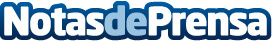 Tendencias de decoración para 2023, según GuialmarEl tipo de materiales, la iluminación, las plantas de interior o el diseño de los muebles son dudas que asaltan a las personas que quieren decorar su casa y no saben cuál va a ser la tendencia en los próximos meses. Al fin y al cabo, para darle un estilo propio y actual al hogar, hace falta estar al día de las novedades y tener una guía de apoyo de una empresa experta en reformas, como la que trae Guialmar, empresa fabricante de cocinas de vidrio y acero inoxidableDatos de contacto:Lucía Crespowww.guialmaraceroycristal.es650 982 580Nota de prensa publicada en: https://www.notasdeprensa.es/tendencias-de-decoracion-para-2023-segun Categorias: Bricolaje Interiorismo Hogar Construcción y Materiales http://www.notasdeprensa.es